Інструкція з використання світильників  “WUNDERLICHT”Просимо дотримуватися інструкції з використання для найкращого та безпечного монтажу.Перед початком монтажу, чисткою або ремонтом необхідні вимкнути електричну напругу.Ми рекомендуємо щоб підключення та заміна усіх проводів та кабелів здійснювалась кваліфікованими спеціалістами.При використанні клемної колодки під викрутку необхідно вставить провід у гніздо та закрутити гвинт, не пошкоджуючи мідний провід.При використанні безвикруткової клемної колодки необхідно вставити провід у гніздо та потягнути на себе до фіксації.Просимо приймати до уваги технічну інформацію про виріб, що  представлена на етикетці коробки або на цоколі світильника.*(Макс – Вт або  Max-W) – використовувати лампи, що призначені для даного світильника не перевищуючи вказану потужність.Галогенові світильники, розраховані на 12-вольтне живлення (точкові світильники) повинні підключатися через  понижуючий трансформатор або високочастотний перетворювач. Використання вказаних світильників  в 220-вольтовій мережі не допускається.Зберігати світильники у сухому місціЧистити світильники слід лише сухою тканиною або щіткою.Забороняється використовувати чистячі засоби. Уникати контакту електричних мереж з вологою.Вказаний виріб, як і уся наша продукція, виготовлена з урахуванням європейских норм безпеки  EN60598/CE.При дотриманні технічних вимог та умов експлуатації рекомендованих заводом-виготовлювачем, середня тривалість експлуатації освітлювальних приладів не менше 8 років.Компанія «Osvard Handels GmbH» не несе відповідальності за тілесні пошкодження, а також будь-які збитки, що виникли у результаті неправильного встановлення, монтажу та використання виробу.Дата виробництва: вказана на упаковці.Продукція сертифікована УКРСепро.Вироблено компанією «Osvard Handels GmbH», НімеччинаTorstrasse 177, 10115 Berlin, Germany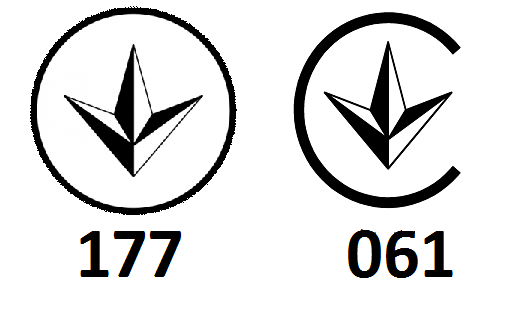 